Уважаемые участники конференции!По итогам нашей совместной работы будет подготовлен сборник трудов Международной научной конференции по проблемам цифровизации в образовании EdCrunch Ural, включающий статьи, посвященные лучшим практикам и инструментам формирования ключевых компетенций цифровой экономики и подготовки кадров. Сборник будет выпущен в электронном виде в авторской редакции, оформлен в соответствии с установленными требованиями и размещен на платформе научной электронной библиотеки и в РИНЦ. Для включения материалов в сборник авторам необходимо в срок до 30  октября 2020 г. прислать электронную версию статьи в формате MS Word (*.doc) на почту edcrunch.ural@urfu.ru.Структура статьи должна иметь обязательные разделы в соответствии с общепринятыми нормами подготовки научных публикаций «IMRAD»: Introduction (введение);Methods (материалы и методы);Results (результаты) and Discussion and Conclusion (обсуждение и заключение).Рекомендуется сделать акцент на описании полученных результатов исследований и формулировке авторского научного вклада в решение поставленной проблемы. При подготовке статей рекомендуем придерживаться требований, предъявляемым к публикациям в изданиях из перечня ВАК или в зарубежных научных изданиях. Текстовая часть электронного ресурса должна быть вычитана: проверена точность набора определений, терминов, фамилий, дат, формулировок, математических, физических и химических выражений.Технические требования к оформлению публикации:В правом верхнем углу страницы указывается Ф.И.О. (полностью), ученая степень и ученое звание автора/группы авторов, место работы (полное название организации) и должность, электронная почта, город и страна;Ниже посредине страницы – название (все буквы прописные, жирный шрифт, без сокращений);Индекс УДК – слева под названием доклада; Далее (через пустую строку) – аннотация (не более 150 слов); аннотация должна включать следующие элементы: а) цель или гипотезу исследования; б) методы исследования; в) результаты работы, краткие выводы.Далее (через пустую строку) – дублирование аннотации на английском языке;Ниже через одну строку – непосредственно текст статьи;В конце статьи – библиографический список.Технические требования к оформлению текста:Оформление всех страниц статьи должно быть единообразным.Материалы не должны иметь орфографических, пунктуационных и речевых ошибок.Обязательно должны присутствовать ссылки на источники используемых рисунков, графиков, фотографий и т.п.Текст основного набора рекомендуется выполнять шрифтом светлого прямого начертания гарнитуры Times New Roman, размером 14 пт, интервалом 1,5. Выравнивание текста – по ширине страницы. Поля страницы по 2 см с каждой стороны. Текст аннотаций рекомендуется выполнять шрифтом светлого прямого начертания гарнитуры Times New Roman, размером 12 пт, интервалом 1,0. Выравнивание и поля – аналогично тексту основного набора. Ключевые слова (4–6 слов по теме статьи).Страницы статей не нумеруются. Межбуквенный интервал по всему тексту статьи применяется обычный. Разрядка шрифта не используется.Нельзя расставлять переносы слов вручную.Знак абзаца необходимо использовать только для обозначения конца абзаца. Не рекомендуется использовать данный знак для перехода на новую строку того же абзаца.Дефис должен отличаться от тире. Тире должно быть одного начертания по всему тексту, с пробелами слева и справа, за исключением оформления чисел и дат: с. 58–61, 1941–1945, Т. 1–3.Использовать в качестве внешних только типографские кавычки (« »), в качестве внутренних – лапки (“ ”).При наборе римских цифр используется латинская клавиатура: VIII, XV, II, III. Не допускается: У111, ХУ, П, Ш.Не допускается вставка сканированных кусков текста, сохраненных как рисунок.Формулы набираются шрифтом светлого прямого начертания гарнитуры Times New Roman, размером 14 пт. Крупный индекс набирается шрифтом 10 пт, мелкий – 8 пт.Стандартные названия математических функций набираются прямым светлым шрифтом, со строчной буквы и отделяются от аргумента пробелом (например, sin, cos, log и т.п.).Буквы греческого и русского алфавита набираются прямым светлым, строчными или прописными буквами в зависимости от того, что они обозначают (например, µ, π и т.п.).Буквы латинского алфавита набираются светлым курсивом, строчными или прописными в зависимости от того, что они обозначают (например, sin x).Названия химических элементов набираются прямым светлым, с заглавной буквы (например, Li, F, Ca и т.п.).Цифры набираются прямым светлым шрифтом.Точка в конце заголовков и подзаголовков не ставится. Если заголовок или подзаголовок состоит из нескольких предложений, то между предложениями знаки препинания ставятся по правилам пунктуации, а после последнего предложения точка не ставится.Рисунки (схемы, графики) помещаются по середине страницы, каждый имеет номер и подрисуночную подпись. Если рисунок в статье один – он не нумеруется.Таблицы должны иметь название и номер. Если таблица одна – она не нумеруется.Оформление библиографического списка осуществляется в соответствии с ГОСТ 7.1-2003 «Библиографическая запись. Библиографическое описание документа. Общие требования и правила составления».Объём статьи не должен превышать 20 000 знаков без учета пробелов.Фамилия Имя Отчество, ученая степень и ученое звание авторместо работы (полное название организации)должность, электронная почта, город и странаНАЗВАНИЕ СТАТЬИ Индекс УДКАннотация – краткая характеристика научной статьи с точки зрения ее назначения, содержания, вида, формы и других особенностей. Содержит характеристику основной темы, проблемы статьи, цели работы и ее результаты. Указывает на новизну данной статьи в сравнении с другими, родственными по тематике и целевому назначению.Рекомендуемый средний объем аннотации – не более 70 слов (500 знаков с учетом пробелов).Ключевые словаОсновные слова, характеризующие содержание статьи (4-6 слов).Текст статьи, оформленный согласно требованиям. 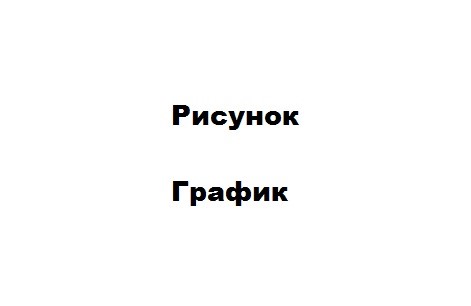 Рис. 1. Название рисунка Таблица 1Название таблицыОформление библиографического списка осуществляется в соответствии с ГОСТ 7.1-2003 «Библиографическая запись. Библиографическое описание документа. Общие требования и правила составления» http://rusla.ru/rsba/provision/standarts/gost%207.1-2003.pdf 